PLAN- OCH BYGGLAGEN 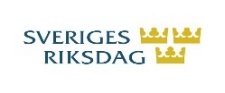 16 kap. BemyndigandenFöreskrifter om planer och områdesbestämmelser1 §   Regeringen får meddela föreskrifter omatt åtgärder som avses i 4 kap. 2 § första stycket 3 a i vissa fall inte ska antas medföra en betydande miljöpåverkan,när det kan antas medföra en betydande miljöpåverkan att
a) vidta en åtgärd som avses i 4 kap. 2 § första stycket 3, eller
b) genomföra en detaljplan på grund av ett sådant ianspråktagande som avses i 4 kap. 34 § andra stycket, ochundantag från kommunens skyldighet enligt 5 kap. 32 eller 39 § att skicka handlingar om detaljplaner eller områdesbestämmelser till länsstyrelsen. Lag (2021:785).1 a §   Regeringen eller den myndighet som regeringen bestämmer får meddela föreskrifter om standarder för utformning avöversiktsplaner enligt 3 kap.,detaljplaner med planbeskrivningar och områdesbestämmelser enligt 4 kap.,grundkartor enligt 5 kap. 8 §, ochregionplaner enligt 7 kap.
Föreskrifter om byggnadsverk, tomter och allmänna platser m.m.2 §   Regeringen eller den myndighet som regeringen bestämmer får meddela föreskrifter omatt det som gäller i fråga om en byggnad i 8 kap. 1 och 2 §§ ska tillämpas också på en annan anläggning än en byggnad,att det som gäller i fråga om en byggnad i 8 kap. 1 § 2 ska tillämpas också på skyltar och ljusanordningar,vad som krävs för att ett byggnadsverk, skyltar och ljusan- ordningar ska anses uppfylla kraven i 8 kap. 1 och 4 §§,att vissa krav trots 8 kap. 2 och 5 §§ eller vid tillämp- ning av 8 kap. 7 och 8 §§ alltid ska uppfyllas vid nybyggnad, ombyggnad eller annan ändring av en byggnad,att vissa krav trots 8 kap. 2 och 5 §§ eller vid tillämp- ning av 8 kap. 7 och 8 §§ inte behöver uppfyllas vid nybyggnad, ombyggnad eller annan ändring av en byggnad,att krav enligt 8 kap. 4 § första stycket 6 trots 8 kap. 5 § alltid ska uppfyllas i fråga om andra byggnader än bostadshus när detta behövs till följd av Sveriges medlemskap i Europeiska unionen, ochatt krav enligt 8 kap. 4 § första stycket 11 trots 8 kap. 5 § alltid ska uppfyllas i fråga om andra byggnader än bostadshus.3 §   Regeringen eller den myndighet som regeringen bestämmer får meddela föreskrifter om att vissa slags hinder mot tillgänglighet eller användbarhet vid tillämpningen av 8 kap. 2 eller 12 § ska anses vara enkla att avhjälpa.4 §   Regeringen eller den myndighet som regeringen bestämmer får meddela föreskrifter om sådana undantag från de tekniska egenskapskrav som avses i 8 kap. 4 § som det finns särskilda skäl för och avser nybyggnad eller ändring av en byggnad i experimentsyfte. Undantagen får inte medföra en oacceptabel risk för människors hälsa eller säkerhet.5 §   Regeringen eller den myndighet som regeringen bestämmer får meddela de föreskrifter om krav på byggnadsverk, tomter, allmänna platser och annat som omfattas av 8 kap. och som utöver bestämmelserna i 8 kap. behövstill skydd för liv, personlig säkerhet eller hälsa, ochför en lämplig utformning av byggnadsverk, tomter, områden för andra anläggningar än byggnader och allmänna platser.Föreskrifter om byggprodukter6 §   Regeringen eller den myndighet som regeringen bestämmer får meddela föreskrifter omvad som krävs för att en byggprodukt enligt 8 kap. 19 § ska anses lämplig för att ingå i ett byggnadsverkmärkning av byggprodukter enligt 8 kap. 21 § 3 som förutsättning för att de ska få släppas ut på marknaden och användas,typgodkännanden och tillverkningskontroll enligt 8 kap. 22 och 23 §§,att en byggprodukt måste vara typgodkänd enligt 8 kap. 22 § för att få användas i ett byggnadsverk,på vilket eller vilka språk handlingar och information inom denna lags tillämpningsområde ska tillhandahållas, när krav på tillhandahållande är en följd av Sveriges medlemskap i Europeiska unionen,sådan ersättning som anges i 11 kap. 8 b och 8 c §§, ochavgift vid tillsyn enligt 11 kap. 66 §.Föreskrifter enligt första stycket 4 får endast avse typgodkännande som behövs till skydd för liv, personlig säkerhet eller hälsaFöreskrifter om bygglov och förhandsbesked7 §   Regeringen får meddela föreskrifter om att det, utöver det som följer av 9 kap. 2-7 §§, krävs bygglov förskyltar och ljusanordningar, ochandra anläggningar än byggnader, om anläggningarna genom sin storlek eller funktion kan ha en betydande inverkan på omgivningen.7 a §   Regeringen får meddela ytterligare föreskrifter om vilka uppgifter som en ansökan om lov eller förhandsbesked avseende en åtgärd enligt 4 kap. 2 § första stycket 3 a ska innehålla för att åtgärdens miljöpåverkan ska kunna bedömas.Regeringen får vidare meddela föreskrifter om att ett beslut om lov eller förhandsbesked avseende en åtgärd enligt 4 kap. 2 § första stycket 3 a ska innehålla en redovisning av de skäl som medför att åtgärden kan antas eller inte kan antas medföra en betydande miljöpåverkan. Lag (2021:785).Föreskrifter om anmälningsplikt8 §   Regeringen får meddela föreskrifter om att anmälan krävs för vissa åtgärder enligt 9 kap. 16 §.
Föreskrifter om funktionskontrollanter, kontrollansvariga och sakkunniga9 §   Regeringen eller den myndighet som regeringen bestämmer får meddelaföreskrifter om funktionskontrollanter enligt 8 kap. 25 §,föreskrifter om vad som i fråga om kunskap, erfarenhet och certifiering krävs av sådana kontrollansvariga och sakkunniga som avses i 10 kap., ochde föreskrifter i övrigt om kontrollansvariga och sakkunniga som behövs utöver bestämmelserna i 10 kap. 9-13 §§.10 §   Regeringen får meddela föreskrifter om vilka små åtgärder som enligt 10 kap. 10 § 2 innebär ett undantag från kravet på kontrollansvarig enligt 10 kap. 9 §.Föreskrifter om kontroll11 §   Regeringen eller den myndighet som regeringen bestämmer får meddela ytterligare föreskrifter omkontroll av att föreskrifter som har meddelats med stöd av 2, 5 eller 6 § följs, ochkontroll av att kraven enligt förordning (EU) 2016/424 uppfylls. Lag (2018:59).Föreskrifter om tillsyn och byggsanktionsavgifter12 §   Regeringen får meddela ytterligare föreskrifter om tillsyn och byggsanktionsavgifter enligt 11 kap.Föreskrifter i extraordinära situationer13 §   Om det har inträffat en naturhändelse med synnerligen omfattande negativa effekter på miljön eller egendom och om det behövs för att nödvändiga åtgärder snabbt ska kunna vidtas, får regeringen meddela föreskrifter om tidsbegränsade undantag frånkrav på att hänsyn ska tas till allmänna intressen vid lokalisering av bebyggelse enligt 2 kap.,krav på byggnader, andra anläggningar, tomter, allmänna platser och områden för andra anläggningar än byggnader enligt 8 kap.,krav på att en åtgärd ska vara förenlig med en detaljplan eller områdesbestämmelser,krav på bygglov, rivningslov och marklov enligt 9 kap., samtbestämmelserna i 10 kap. om förfarandet efter bygg- och rivningslov m.m.13 a §   Om tillströmningen av asylsökande har varit eller kan väntas bli särskilt omfattande och om det är nödvändigt för att boenden för asylsökande snabbt ska kunna anordnas, får regeringen meddela föreskrifter om undantag frånkraven på att hänsyn ska tas till allmänna intressen vid lokalisering av bebyggelse enligt 2 kap. 6, 9 och 10 §§,kraven på tomter, allmänna platser och områden för andra anläggningar än byggnader enligt 8 kap. 9-12 §§,kraven på bygglov, rivningslov och marklov enligt 9 kap. 2 och 10-13 §§, ochbestämmelserna om genomförandet av bygg-, rivnings- och markåtgärder i 10 kap. 2-4 §§.Sådana föreskrifter om undantag ska vara proportionella i förhållande till de intressen som de bestämmelser som anges i första stycket 1-4 avser att skydda och främja. Föreskrifterna får endast avse åtgärder för ändring av byggnadsverk eller nybyggnad av enkla byggnadsverk och avse åtgärder som pågår under högst tre år.13 b §   Om spridningen av en samhällsfarlig sjukdom innebär en påtaglig risk för att lokalerna för hälso- och sjukvård inte räcker till, och om det behövs för att nödvändiga åtgärder snabbt ska kunna vidtas, får regeringen meddela föreskrifter om tidsbegränsade undantag frånkraven på att hänsyn ska tas till allmänna intressen enligt 2 kap. 6, 9 och 10 §§,kraven på tomter, allmänna platser och områden för andra anläggningar än byggnader enligt 8 kap. 9-12 §§,kraven på bygglov, rivningslov och marklov enligt 9 kap. 2 och 10-13 §§, ochbestämmelserna om genomförandet av bygg-, rivnings- och markåtgärder i 10 kap. 2-4 §§.Föreskrifterna om undantag ska vara proportionella i förhållande till de intressen som de bestämmelser som anges i första stycket avser att skydda och främja.14 §   Om riket är i krig eller krigsfara eller om det råder sådana utomordentliga förhållanden som beror på krig eller krigsfara som riket har befunnit sig i, får regeringen meddela sådana från denna lag avvikande föreskrifter som är av betydelse för totalförsvaret eller som behövs för att nödvändig byggnadsverksamhet i övrigt ska kunna utföras.